Vocabulary: Classifying Quadrilaterals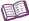 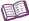 VocabularyIsosceles – having at least two sides congruent.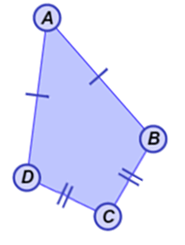 Kite – a quadrilateral with two pairs of congruent adjacent sides.In the quadrilateral shown to the right,  and  are adjacent and congruent, and  and  are adjacent and congruent, so ABCD is a kite.Parallelogram – a quadrilateral with two pairs of parallel sides.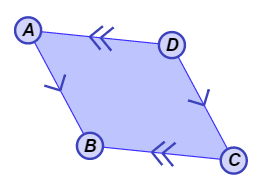 In the quadrilateral shown to the right,  is parallel to , and  is parallel to , so ABCD is a parallelogram.Quadrilateral – a polygon with four sides.Rectangle – a quadrilateral with four right angles.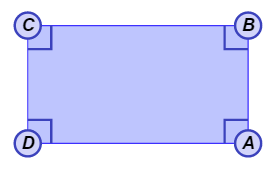 Quadrilateral ABCD shown to the right has four right angles, so it is a rectangle.A rectangle is also a parallelogram.Rhombus – a quadrilateral with four congruent sides.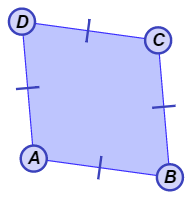 Quadrilateral ABCD shown to the right has four congruent sides, so it is a rhombus.A rhombus is also a parallelogram.Square – a quadrilateral with four right angles and four congruent sides.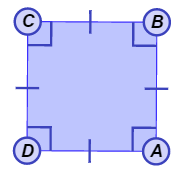 Quadrilateral ABCD shown to the right has four right angles and four congruent sides, so it is a square.A square is also a parallelogram and a rectangle.Trapezoid – a quadrilateral with exactly one pair of parallel sides.In the quadrilateral shown to the right,  is parallel to , so ABCD is a trapezoid.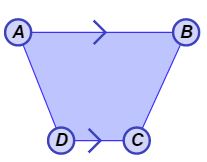 The parallel sides are the bases of the trapezoid.The non-parallel sides are the legs of the trapezoid.